В соответствии с Федеральным законом от 06.10.2003 № 131-ФЗ                  «Об общих принципах организации местного самоуправления в Российской Федерации», с Федеральным Законом от 30.12.2020 №518-ФЗ «О внесении изменений в отдельные законодательные акты Российской Федерации», со статьёй 69.1 Федерального Закона от 13.07.2015 года №218-ФЗ «О государственной регистрации недвижимости», руководствуясь Уставом муниципального района Сергиевский, на основании акта осмотра объекта недвижимого имущества № 4 от  18.08. 2023г. 10  ч. 20 минут, Администрация муниципального района Сергиевский  П О С Т А Н О В Л Я ЕТ:1.В отношении ранее учтенного объекта недвижимости кадастровый  номер 63:31:1101011:879. Самарская область, Сергиевский район, п. Сургут, ул. Первомайская, д.10 кв.8 выявлен правообладатель: гр. РФ Алехин Валентин Васильевич, 26.07.1970г. место рождения : с. Ержар  Мирзагульского  района, Сырдарьинской области  паспорт гр. РФ серия  3615 № 106734 выдан отделом УФМС России по Самарской области в Сергиевском районе  27.08.2015г.,  код подразделения 630-046,  СНИЛС: 015-776-229-62, адрес регистрации: Самарская область, Сергиевский район, п. Сургут, ул. Первомайская, д.10 кв.8.2. Право собственности подтверждается договор на передачу квартир в собственность граждан от 01 декабря 1994г, зарегистрированным Главой администрации района. Распоряжение от 16.01.1995г №8-р. Право собственности подтверждается свидетельством о праве наследства по закону, удостоверенный нотариусом п. Сергиевск, Самарской области,17.07.2006г по реестру №5509 о принятии  наследства1/3 доли Алехина Валентина Васильевича после смерти Алехина Василия Петровича. Право собственности подтверждается свидетельством о праве наследства по закону, удостоверенный нотариусом п. Сергиевск, Самарской области,04.06.2018г. по реестру №63/56-н/63-2018-2-329  о принятии  наследства1/3 доли Алехина Валентина Васильевича после смерти Алехиной Матрены Емельяновны.3.Направить данное постановление в Управление Федеральной службы государственной регистрации, кадастра и картографии по Самарской области.4.Контроль за выполнением настоящего постановления оставляю за собой.Глава муниципального районаСергиевский                                                                                              А.И. ЕкамасовПроект решения  получил: _________________________              ______________________________            [Подпись] 	                                                  [Ф. И. О.]Примечание: в течение тридцати дней со дня получения проекта решения выявленный правообладатель вправе направить возражения относительно сведений о правообладателе по адресу: 446533, Самарская область, Сергиевский район, п. Сургут, улица Первомайская, дом 12А, этаж 2, каб.3, или по телефону: 8(84655)2-54-20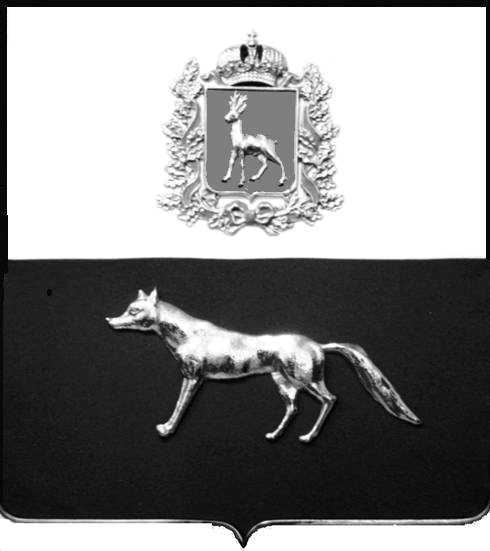 Администрациямуниципального районаСергиевскийСамарской областиПОСТАНОВЛЕНИЕ«       »  _____________ 2023г.	№__________.                               ПРОЕКТО выявлении правообладателя ранее учтенного объекта недвижимости, жилого дома с кадастровым номером 63:31:1101011:879 по адресу: Самарская область, Сергиевский район, п. Сургут,           ул. Первомайская , д. 10 кв.8